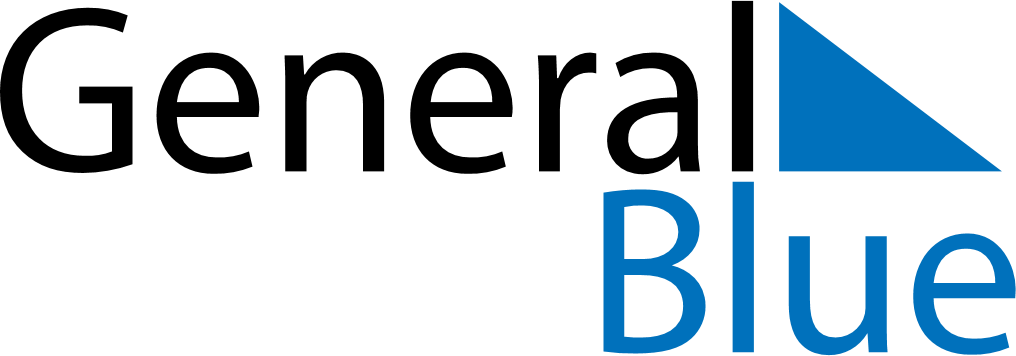 August 2024August 2024August 2024August 2024August 2024August 2024Shi Yomi, Arunachal Pradesh, IndiaShi Yomi, Arunachal Pradesh, IndiaShi Yomi, Arunachal Pradesh, IndiaShi Yomi, Arunachal Pradesh, IndiaShi Yomi, Arunachal Pradesh, IndiaShi Yomi, Arunachal Pradesh, IndiaSunday Monday Tuesday Wednesday Thursday Friday Saturday 1 2 3 Sunrise: 4:34 AM Sunset: 6:03 PM Daylight: 13 hours and 29 minutes. Sunrise: 4:34 AM Sunset: 6:02 PM Daylight: 13 hours and 27 minutes. Sunrise: 4:35 AM Sunset: 6:02 PM Daylight: 13 hours and 26 minutes. 4 5 6 7 8 9 10 Sunrise: 4:35 AM Sunset: 6:01 PM Daylight: 13 hours and 25 minutes. Sunrise: 4:36 AM Sunset: 6:00 PM Daylight: 13 hours and 24 minutes. Sunrise: 4:37 AM Sunset: 5:59 PM Daylight: 13 hours and 22 minutes. Sunrise: 4:37 AM Sunset: 5:58 PM Daylight: 13 hours and 21 minutes. Sunrise: 4:38 AM Sunset: 5:58 PM Daylight: 13 hours and 20 minutes. Sunrise: 4:38 AM Sunset: 5:57 PM Daylight: 13 hours and 18 minutes. Sunrise: 4:39 AM Sunset: 5:56 PM Daylight: 13 hours and 17 minutes. 11 12 13 14 15 16 17 Sunrise: 4:39 AM Sunset: 5:55 PM Daylight: 13 hours and 15 minutes. Sunrise: 4:40 AM Sunset: 5:54 PM Daylight: 13 hours and 14 minutes. Sunrise: 4:40 AM Sunset: 5:53 PM Daylight: 13 hours and 12 minutes. Sunrise: 4:41 AM Sunset: 5:52 PM Daylight: 13 hours and 11 minutes. Sunrise: 4:41 AM Sunset: 5:52 PM Daylight: 13 hours and 10 minutes. Sunrise: 4:42 AM Sunset: 5:51 PM Daylight: 13 hours and 8 minutes. Sunrise: 4:43 AM Sunset: 5:50 PM Daylight: 13 hours and 7 minutes. 18 19 20 21 22 23 24 Sunrise: 4:43 AM Sunset: 5:49 PM Daylight: 13 hours and 5 minutes. Sunrise: 4:44 AM Sunset: 5:48 PM Daylight: 13 hours and 4 minutes. Sunrise: 4:44 AM Sunset: 5:47 PM Daylight: 13 hours and 2 minutes. Sunrise: 4:45 AM Sunset: 5:46 PM Daylight: 13 hours and 0 minutes. Sunrise: 4:45 AM Sunset: 5:45 PM Daylight: 12 hours and 59 minutes. Sunrise: 4:46 AM Sunset: 5:44 PM Daylight: 12 hours and 57 minutes. Sunrise: 4:46 AM Sunset: 5:43 PM Daylight: 12 hours and 56 minutes. 25 26 27 28 29 30 31 Sunrise: 4:47 AM Sunset: 5:41 PM Daylight: 12 hours and 54 minutes. Sunrise: 4:47 AM Sunset: 5:40 PM Daylight: 12 hours and 53 minutes. Sunrise: 4:48 AM Sunset: 5:39 PM Daylight: 12 hours and 51 minutes. Sunrise: 4:48 AM Sunset: 5:38 PM Daylight: 12 hours and 49 minutes. Sunrise: 4:49 AM Sunset: 5:37 PM Daylight: 12 hours and 48 minutes. Sunrise: 4:49 AM Sunset: 5:36 PM Daylight: 12 hours and 46 minutes. Sunrise: 4:50 AM Sunset: 5:35 PM Daylight: 12 hours and 45 minutes. 